填  表  说  明一、本表适用于专业技术岗位（教师系列教授二、三级岗位）晋级申报。二、本表请用A4纸双面打印。十三、师德师风和思想政治表现十四、二级单位审查、推荐意见十五、评议意见工资号：7582工资号：7582北京交通大学专业技术岗位晋级聘用申报表北京交通大学专业技术岗位晋级聘用申报表北京交通大学专业技术岗位晋级聘用申报表北京交通大学专业技术岗位晋级聘用申报表单   位   名  称:单   位   名  称:电气工程学院姓            名:姓            名:刘文正一   级   学  科:一   级   学  科:电气工程研   究   方  向:研   究   方  向:高电压与绝缘技术现任专业技术岗位:现任专业技术岗位:教授四级申   报   系  列：申   报   系  列：教师系列申报专业技术岗位:申报专业技术岗位:教授三级岗申报岗位设岗学科：申报岗位设岗学科：教授三级-电气工程-电气工程学院学  科   分  类：学  科   分  类：理工类填表时间：2022年09月13日填表时间：2022年09月13日填表时间：2022年09月13日填表时间：2022年09月13日一、个人基本情况一、个人基本情况一、个人基本情况一、个人基本情况一、个人基本情况一、个人基本情况一、个人基本情况一、个人基本情况一、个人基本情况一、个人基本情况一、个人基本情况一、个人基本情况一、个人基本情况一、个人基本情况一、个人基本情况一、个人基本情况一、个人基本情况姓名姓名刘文正刘文正性别性别性别性别男出生年月出生年月1964-041964-041964-04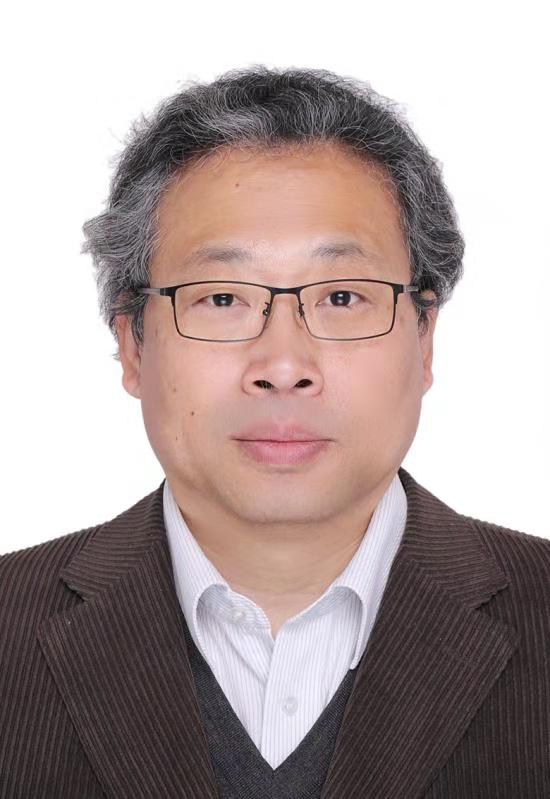 参加工作时间参加工作时间 1987-07 1987-07来校工作时间来校工作时间来校工作时间来校工作时间来校工作时间2003-092003-092003-092003-092003-09现任专业技术职务现任专业技术职务教授教授现专业技术职务任职时间现专业技术职务任职时间现专业技术职务任职时间现专业技术职务任职时间现专业技术职务任职时间2012-122012-122012-122012-122012-12现专业技术岗位现专业技术岗位教授四级教授四级现专业技术岗位聘用时间现专业技术岗位聘用时间现专业技术岗位聘用时间现专业技术岗位聘用时间现专业技术岗位聘用时间2012-122012-122012-122012-122012-12最后学历最后学历博士研究生博士研究生现担（兼）任党政职务现担（兼）任党政职务现担（兼）任党政职务现担（兼）任党政职务现担（兼）任党政职务学历学位情况（从专科学历起填）起止年月起止年月学习单位学习单位学习单位专业专业专业取得学历取得学历取得学历取得学位取得学位取得学位时间学习方式（全日制/在职）学习方式（全日制/在职）学历学位情况（从专科学历起填）1997.04-- 2001.031997.04-- 2001.03日本茨城大学日本茨城大学日本茨城大学生产科学生产科学生产科学博士研究生博士研究生博士研究生工学博士工学博士2001.03全日制全日制学历学位情况（从专科学历起填）1995.04-- 1997.031995.04-- 1997.03日本茨城大学日本茨城大学日本茨城大学电气电子工学电气电子工学电气电子工学硕士研究生硕士研究生硕士研究生硕士硕士1997.03全日制全日制学历学位情况（从专科学历起填）1983.09-- 1987.071983.09-- 1987.07太原理工大学太原理工大学太原理工大学电力系统及其自动机电力系统及其自动机电力系统及其自动机本科本科本科学士学士1987.07全日制全日制学历学位情况（从专科学历起填）备注： 备注： 备注： 备注： 备注： 备注： 备注： 备注： 备注： 备注： 备注： 备注： 备注： 备注： 备注： 备注： 近5年考核结果近5年考核结果2017年2017年2017年2018年2018年2019年2019年2019年2020年2020年2020年2021年2021年2021年聘期考核近5年考核结果近5年考核结果合格合格合格优秀优秀合格合格合格合格合格合格优秀优秀优秀称职学术兼职情况以及在国际组织任职情况学术兼职情况以及在国际组织任职情况中国电工技术学会等离子体及应用专业委员会委员中国电工技术学会等离子体及应用专业委员会委员中国电工技术学会等离子体及应用专业委员会委员中国电工技术学会等离子体及应用专业委员会委员中国电工技术学会等离子体及应用专业委员会委员中国电工技术学会等离子体及应用专业委员会委员中国电工技术学会等离子体及应用专业委员会委员中国电工技术学会等离子体及应用专业委员会委员中国电工技术学会等离子体及应用专业委员会委员中国电工技术学会等离子体及应用专业委员会委员中国电工技术学会等离子体及应用专业委员会委员中国电工技术学会等离子体及应用专业委员会委员中国电工技术学会等离子体及应用专业委员会委员中国电工技术学会等离子体及应用专业委员会委员中国电工技术学会等离子体及应用专业委员会委员二、工作经历二、工作经历二、工作经历二、工作经历自何年月至何年月工作单位职务、职称任职情况1983-081993-08核工业第七研究设计院电气专业组组长、工程师2001-042003-12日本日立电线株式会社工程师（产品研发）2004-012022-08北京交通大学教授三、业绩综述三、业绩综述三、业绩综述三、业绩综述三、业绩综述三、业绩综述三、业绩综述三、业绩综述研究领域、主要学术成就和学术贡献及在本研究领域奠定的学术地位和形成的影响力、学科（专业、平台、团队）建设情况、现岗位承担的高水平任务及完成情况（不超过2000字）。研究领域、主要学术成就和学术贡献及在本研究领域奠定的学术地位和形成的影响力、学科（专业、平台、团队）建设情况、现岗位承担的高水平任务及完成情况（不超过2000字）。研究领域、主要学术成就和学术贡献及在本研究领域奠定的学术地位和形成的影响力、学科（专业、平台、团队）建设情况、现岗位承担的高水平任务及完成情况（不超过2000字）。研究领域、主要学术成就和学术贡献及在本研究领域奠定的学术地位和形成的影响力、学科（专业、平台、团队）建设情况、现岗位承担的高水平任务及完成情况（不超过2000字）。研究领域、主要学术成就和学术贡献及在本研究领域奠定的学术地位和形成的影响力、学科（专业、平台、团队）建设情况、现岗位承担的高水平任务及完成情况（不超过2000字）。研究领域、主要学术成就和学术贡献及在本研究领域奠定的学术地位和形成的影响力、学科（专业、平台、团队）建设情况、现岗位承担的高水平任务及完成情况（不超过2000字）。研究领域、主要学术成就和学术贡献及在本研究领域奠定的学术地位和形成的影响力、学科（专业、平台、团队）建设情况、现岗位承担的高水平任务及完成情况（不超过2000字）。研究领域、主要学术成就和学术贡献及在本研究领域奠定的学术地位和形成的影响力、学科（专业、平台、团队）建设情况、现岗位承担的高水平任务及完成情况（不超过2000字）。本人研究领域为放电等离子体及铁路电气化研究。取得的主要学术成就如下：本人研究领域为放电等离子体及铁路电气化研究。取得的主要学术成就如下：本人研究领域为放电等离子体及铁路电气化研究。取得的主要学术成就如下：本人研究领域为放电等离子体及铁路电气化研究。取得的主要学术成就如下：本人研究领域为放电等离子体及铁路电气化研究。取得的主要学术成就如下：本人研究领域为放电等离子体及铁路电气化研究。取得的主要学术成就如下：本人研究领域为放电等离子体及铁路电气化研究。取得的主要学术成就如下：本人研究领域为放电等离子体及铁路电气化研究。取得的主要学术成就如下：四、任现职/现岗位以来，教学及人才培养情况(申报教授二级岗，填写任教授三级岗以来业绩；申报教授三级岗，填写任教授职称以来业绩)四、任现职/现岗位以来，教学及人才培养情况(申报教授二级岗，填写任教授三级岗以来业绩；申报教授三级岗，填写任教授职称以来业绩)四、任现职/现岗位以来，教学及人才培养情况(申报教授二级岗，填写任教授三级岗以来业绩；申报教授三级岗，填写任教授职称以来业绩)四、任现职/现岗位以来，教学及人才培养情况(申报教授二级岗，填写任教授三级岗以来业绩；申报教授三级岗，填写任教授职称以来业绩)四、任现职/现岗位以来，教学及人才培养情况(申报教授二级岗，填写任教授三级岗以来业绩；申报教授三级岗，填写任教授职称以来业绩)四、任现职/现岗位以来，教学及人才培养情况(申报教授二级岗，填写任教授三级岗以来业绩；申报教授三级岗，填写任教授职称以来业绩)四、任现职/现岗位以来，教学及人才培养情况(申报教授二级岗，填写任教授三级岗以来业绩；申报教授三级岗，填写任教授职称以来业绩)四、任现职/现岗位以来，教学及人才培养情况(申报教授二级岗，填写任教授三级岗以来业绩；申报教授三级岗，填写任教授职称以来业绩)（一）任现职/现岗位近5年以来，课堂教学情况（一）任现职/现岗位近5年以来，课堂教学情况（一）任现职/现岗位近5年以来，课堂教学情况（一）任现职/现岗位近5年以来，课堂教学情况（一）任现职/现岗位近5年以来，课堂教学情况（一）任现职/现岗位近5年以来，课堂教学情况（一）任现职/现岗位近5年以来，课堂教学情况（一）任现职/现岗位近5年以来，课堂教学情况1、讲授全日制本科生课程情况1、讲授全日制本科生课程情况1、讲授全日制本科生课程情况1、讲授全日制本科生课程情况1、讲授全日制本科生课程情况1、讲授全日制本科生课程情况1、讲授全日制本科生课程情况1、讲授全日制本科生课程情况学年学期课程名称课程号课程号学时数课程类别课程类别授课人数2017-2018-1接触网原理与技术90L219Q90L219Q32.0本科生本科生512017-2018-1科研方法论90L326Q90L326Q16.0本科生本科生652018-2019-1接触网原理与技术90L219Q90L219Q32.0本科生本科生532018-2019-1科研方法论90L326Q90L326Q16.0本科生本科生642018-2019-2接触网原理与技术90L219Q90L219Q32.0本科生本科生482019-2020-1科研方法论90L326Q90L326Q16.0本科生本科生542019-2020-2接触网原理与技术90L219Q90L219Q32.0本科生本科生352020-2021-1科研方法论90L326Q90L326Q16.0本科生本科生552020-2021-2接触网原理与技术90L219Q90L219Q32.0本科生本科生402020-2021-2批判性思维与科学研究A131001BA131001B16.0本科生本科生352021-2022-2接触网原理与技术90L219Q90L219Q32.0本科生本科生242021-2022-2批判性思维与科学研究A131001BA131001B16.0本科生本科生352、讲授研究生课程情况（含全日制、非全日制课程）2、讲授研究生课程情况（含全日制、非全日制课程）2、讲授研究生课程情况（含全日制、非全日制课程）2、讲授研究生课程情况（含全日制、非全日制课程）2、讲授研究生课程情况（含全日制、非全日制课程）2、讲授研究生课程情况（含全日制、非全日制课程）2、讲授研究生课程情况（含全日制、非全日制课程）2、讲授研究生课程情况（含全日制、非全日制课程）学年学期课程名称课程号课程号学时数课程类别课程类别授课人数2017-2018-1等离子体技术240073302400733032.0研究生研究生702017-2018-1高电压与绝缘专论12007303120073038.0研究生研究生52017-2018-1现代电力系统专论12007309120073094.0研究生研究生82017-2018-2高速铁路弓网受流技术240073592400735916.0研究生研究生522018-2019-1现代电力系统专论12007309120073094.0研究生研究生172018-2019-1等离子体技术240073302400733032.0研究生研究生692018-2019-1工程伦理22007349220073494.0研究生研究生1292018-2019-1工程伦理220073492200734916.0研究生研究生42018-2019-2高速铁路弓网受流技术240073592400735916.0研究生研究生432018-2019-2铁道车辆技术专论12007307120073074.0研究生研究生102019-2020-1工程伦理220073492200734916.0研究生研究生452019-2020-1等离子体技术240073302400733032.0研究生研究生702019-2020-1工程伦理220073492200734916.0研究生研究生32019-2020-1现代电力系统专论12007309120073094.0研究生研究生202019-2020-1高电压与绝缘专论120073031200730312.0研究生研究生132019-2020-2高速铁路弓网受流技术240073592400735916.0研究生研究生292020-2021-1工程伦理A207001BA207001B16.0研究生研究生702020-2021-1等离子体技术M507022BM507022B32.0研究生研究生162020-2021-1高电压与绝缘专论M607007BM607007B12.0研究生研究生112020-2021-1现代电力系统专论M607009BM607009B4.0研究生研究生252020-2021-2工程伦理A207001BA207001B16.0研究生研究生432020-2021-2高速铁路弓网受流技术M507039BM507039B16.0研究生研究生222021-2022-1工程伦理A207001BA207001B16.0研究生研究生502021-2022-1等离子体技术M507022BM507022B32.0研究生研究生102021-2022-1高电压与绝缘专论M607007BM607007B12.0研究生研究生192021-2022-2高速铁路弓网受流技术M507039BM507039B16.0研究生研究生173、讲授其它课程情况3、讲授其它课程情况3、讲授其它课程情况3、讲授其它课程情况3、讲授其它课程情况3、讲授其它课程情况3、讲授其它课程情况3、讲授其它课程情况学年学期课程名称课程号课程号学时数折算学时课程类别授课人数备注（限50字以内）：备注（限50字以内）：备注（限50字以内）：备注（限50字以内）：备注（限50字以内）：备注（限50字以内）：备注（限50字以内）：备注（限50字以内）：审核意见审核意见审核意见审核意见审核意见审核意见审核意见审核意见本科生课程本科生课程本科生课程研究生课程研究生课程研究生课程研究生课程研究生课程讲授全日制本科生课程：共 3   门，合计 288   学时，年均        58学时；讲授其它课程：共折算  0    学时，年均  0   学时。审核人（签字/盖章）：讲授全日制本科生课程：共 3   门，合计 288   学时，年均        58学时；讲授其它课程：共折算  0    学时，年均  0   学时。审核人（签字/盖章）：讲授全日制本科生课程：共 3   门，合计 288   学时，年均        58学时；讲授其它课程：共折算  0    学时，年均  0   学时。审核人（签字/盖章）：讲授研究生课程：共 6  门，合计 404  学时，年均  81   学时。审核人（签字/盖章）：讲授研究生课程：共 6  门，合计 404  学时，年均  81   学时。审核人（签字/盖章）：讲授研究生课程：共 6  门，合计 404  学时，年均  81   学时。审核人（签字/盖章）：讲授研究生课程：共 6  门，合计 404  学时，年均  81   学时。审核人（签字/盖章）：讲授研究生课程：共 6  门，合计 404  学时，年均  81   学时。审核人（签字/盖章）：（二）任现职/现岗位以来，其它教学及人才培养工作情况(申报教授二级岗，填写任教授三级岗以来业绩；申报教授三级岗，填写任教授职称以来业绩)承担教学建设与改革、人才培养情况（含发表教改论文、出版教材、承担教改项目及专业、课程等建设，以及指导学生、研究生等人才培养情况）：（二）任现职/现岗位以来，其它教学及人才培养工作情况(申报教授二级岗，填写任教授三级岗以来业绩；申报教授三级岗，填写任教授职称以来业绩)承担教学建设与改革、人才培养情况（含发表教改论文、出版教材、承担教改项目及专业、课程等建设，以及指导学生、研究生等人才培养情况）：（二）任现职/现岗位以来，其它教学及人才培养工作情况(申报教授二级岗，填写任教授三级岗以来业绩；申报教授三级岗，填写任教授职称以来业绩)承担教学建设与改革、人才培养情况（含发表教改论文、出版教材、承担教改项目及专业、课程等建设，以及指导学生、研究生等人才培养情况）：（二）任现职/现岗位以来，其它教学及人才培养工作情况(申报教授二级岗，填写任教授三级岗以来业绩；申报教授三级岗，填写任教授职称以来业绩)承担教学建设与改革、人才培养情况（含发表教改论文、出版教材、承担教改项目及专业、课程等建设，以及指导学生、研究生等人才培养情况）：（二）任现职/现岗位以来，其它教学及人才培养工作情况(申报教授二级岗，填写任教授三级岗以来业绩；申报教授三级岗，填写任教授职称以来业绩)承担教学建设与改革、人才培养情况（含发表教改论文、出版教材、承担教改项目及专业、课程等建设，以及指导学生、研究生等人才培养情况）：（二）任现职/现岗位以来，其它教学及人才培养工作情况(申报教授二级岗，填写任教授三级岗以来业绩；申报教授三级岗，填写任教授职称以来业绩)承担教学建设与改革、人才培养情况（含发表教改论文、出版教材、承担教改项目及专业、课程等建设，以及指导学生、研究生等人才培养情况）：（二）任现职/现岗位以来，其它教学及人才培养工作情况(申报教授二级岗，填写任教授三级岗以来业绩；申报教授三级岗，填写任教授职称以来业绩)承担教学建设与改革、人才培养情况（含发表教改论文、出版教材、承担教改项目及专业、课程等建设，以及指导学生、研究生等人才培养情况）：1、代表性教材（限填5项以内，备注一栏可介绍教材的影响力、获得出版资助情况、获奖情况等，限30字以内）1、代表性教材（限填5项以内，备注一栏可介绍教材的影响力、获得出版资助情况、获奖情况等，限30字以内）1、代表性教材（限填5项以内，备注一栏可介绍教材的影响力、获得出版资助情况、获奖情况等，限30字以内）1、代表性教材（限填5项以内，备注一栏可介绍教材的影响力、获得出版资助情况、获奖情况等，限30字以内）1、代表性教材（限填5项以内，备注一栏可介绍教材的影响力、获得出版资助情况、获奖情况等，限30字以内）1、代表性教材（限填5项以内，备注一栏可介绍教材的影响力、获得出版资助情况、获奖情况等，限30字以内）1、代表性教材（限填5项以内，备注一栏可介绍教材的影响力、获得出版资助情况、获奖情况等，限30字以内）出版教材名称出版社书号ISBN出版年月本人撰写字数/总字数（万字）主编、参编情况备注（限30字）轨道交通电气化概论中国铁道出版社978-7-113-17007-32013-081/16.4参编少有的针对轨道交通中“电气”学科技术介绍的书籍。高速铁路技术概论清华大学出版社978-7-302-39308-52015-071.6/39参编全面反映高速铁路的主要技术。客观反映我国高速铁路的技术现状。2、代表性教改论文（限填5项以内）2、代表性教改论文（限填5项以内）2、代表性教改论文（限填5项以内）2、代表性教改论文（限填5项以内）2、代表性教改论文（限填5项以内）2、代表性教改论文（限填5项以内）2、代表性教改论文（限填5项以内）教改论文刊物名称/刊号ISSN发表年月卷期、起止页码本人排名/总人数备注（限30字）3、承担教改项目（限填5项以内）3、承担教改项目（限填5项以内）3、承担教改项目（限填5项以内）3、承担教改项目（限填5项以内）3、承担教改项目（限填5项以内）3、承担教改项目（限填5项以内）3、承担教改项目（限填5项以内）项目名称项目名称项目来源项目来源起止时间本人排名/总人数结题情况关于高速铁路弓网受流技术教学案例开发关于高速铁路弓网受流技术教学案例开发中央高校教育教学改革经费中央高校教育教学改革经费2018-01-- 2018-121/1结题4、专业、课程、平台建设及专业认证等情况（限填5项以内）4、专业、课程、平台建设及专业认证等情况（限填5项以内）4、专业、课程、平台建设及专业认证等情况（限填5项以内）4、专业、课程、平台建设及专业认证等情况（限填5项以内）4、专业、课程、平台建设及专业认证等情况（限填5项以内）4、专业、课程、平台建设及专业认证等情况（限填5项以内）4、专业、课程、平台建设及专业认证等情况（限填5项以内）4、专业、课程、平台建设及专业认证等情况（限填5项以内）4、专业、课程、平台建设及专业认证等情况（限填5项以内）4、专业、课程、平台建设及专业认证等情况（限填5项以内）4、专业、课程、平台建设及专业认证等情况（限填5项以内）内容内容成果（限50字）成果（限50字）成果（限50字）成果（限50字）成果（限50字）成果（限50字）本人身份备注（限30字）备注（限30字）5、教学奖励（教学成果奖、教学名师奖、教学团队奖等）（限填5项以内）5、教学奖励（教学成果奖、教学名师奖、教学团队奖等）（限填5项以内）5、教学奖励（教学成果奖、教学名师奖、教学团队奖等）（限填5项以内）5、教学奖励（教学成果奖、教学名师奖、教学团队奖等）（限填5项以内）5、教学奖励（教学成果奖、教学名师奖、教学团队奖等）（限填5项以内）5、教学奖励（教学成果奖、教学名师奖、教学团队奖等）（限填5项以内）5、教学奖励（教学成果奖、教学名师奖、教学团队奖等）（限填5项以内）5、教学奖励（教学成果奖、教学名师奖、教学团队奖等）（限填5项以内）5、教学奖励（教学成果奖、教学名师奖、教学团队奖等）（限填5项以内）5、教学奖励（教学成果奖、教学名师奖、教学团队奖等）（限填5项以内）5、教学奖励（教学成果奖、教学名师奖、教学团队奖等）（限填5项以内）奖励名称/荣誉称号奖励名称/荣誉称号奖励名称/荣誉称号颁奖单位颁奖单位颁奖单位获奖项目名称获奖项目名称获奖项目名称获奖时间本人排名/总人数6、指导研究生和本科毕业设计（论文）6、指导研究生和本科毕业设计（论文）6、指导研究生和本科毕业设计（论文）6、指导研究生和本科毕业设计（论文）6、指导研究生和本科毕业设计（论文）6、指导研究生和本科毕业设计（论文）6、指导研究生和本科毕业设计（论文）6、指导研究生和本科毕业设计（论文）6、指导研究生和本科毕业设计（论文）6、指导研究生和本科毕业设计（论文）6、指导研究生和本科毕业设计（论文）指导硕士/博士研究生人数其中已毕业硕士/博士人数其中已毕业硕士/博士人数其中已毕业硕士/博士人数是否已完整带出一届研究生毕业生是否已完整带出一届研究生毕业生是否已完整带出一届研究生毕业生指导本科毕业设计（论文）人数指导本科毕业设计（论文）人数指导效果（限50字）指导效果（限50字）51/645/445/445/4是是是3030指导的博士生一人获得校级优秀博士学位论文奖。硕士多人获得校级/院级优秀硕士学位论文奖。指导的博士生一人获得校级优秀博士学位论文奖。硕士多人获得校级/院级优秀硕士学位论文奖。7、其他代表性的教学及人才培养类业绩（限500字）7、其他代表性的教学及人才培养类业绩（限500字）7、其他代表性的教学及人才培养类业绩（限500字）7、其他代表性的教学及人才培养类业绩（限500字）7、其他代表性的教学及人才培养类业绩（限500字）7、其他代表性的教学及人才培养类业绩（限500字）7、其他代表性的教学及人才培养类业绩（限500字）7、其他代表性的教学及人才培养类业绩（限500字）7、其他代表性的教学及人才培养类业绩（限500字）7、其他代表性的教学及人才培养类业绩（限500字）7、其他代表性的教学及人才培养类业绩（限500字）指导的硕士研究生张文俊获得知行奖学金，博士研究生田甲获得知行奖学金提名奖。指导的本科生一人获得北京市普通高校优秀本科毕业设计（论文）奖。积极鼓励与指导研究生参加国际国内学术会议，参会论文获得会议优秀论文奖。积极鼓励与指导学生以相关研究内容参加全国大学生等离子体科技创新大赛，并多次获奖。指导的硕士研究生张文俊获得知行奖学金，博士研究生田甲获得知行奖学金提名奖。指导的本科生一人获得北京市普通高校优秀本科毕业设计（论文）奖。积极鼓励与指导研究生参加国际国内学术会议，参会论文获得会议优秀论文奖。积极鼓励与指导学生以相关研究内容参加全国大学生等离子体科技创新大赛，并多次获奖。指导的硕士研究生张文俊获得知行奖学金，博士研究生田甲获得知行奖学金提名奖。指导的本科生一人获得北京市普通高校优秀本科毕业设计（论文）奖。积极鼓励与指导研究生参加国际国内学术会议，参会论文获得会议优秀论文奖。积极鼓励与指导学生以相关研究内容参加全国大学生等离子体科技创新大赛，并多次获奖。指导的硕士研究生张文俊获得知行奖学金，博士研究生田甲获得知行奖学金提名奖。指导的本科生一人获得北京市普通高校优秀本科毕业设计（论文）奖。积极鼓励与指导研究生参加国际国内学术会议，参会论文获得会议优秀论文奖。积极鼓励与指导学生以相关研究内容参加全国大学生等离子体科技创新大赛，并多次获奖。指导的硕士研究生张文俊获得知行奖学金，博士研究生田甲获得知行奖学金提名奖。指导的本科生一人获得北京市普通高校优秀本科毕业设计（论文）奖。积极鼓励与指导研究生参加国际国内学术会议，参会论文获得会议优秀论文奖。积极鼓励与指导学生以相关研究内容参加全国大学生等离子体科技创新大赛，并多次获奖。指导的硕士研究生张文俊获得知行奖学金，博士研究生田甲获得知行奖学金提名奖。指导的本科生一人获得北京市普通高校优秀本科毕业设计（论文）奖。积极鼓励与指导研究生参加国际国内学术会议，参会论文获得会议优秀论文奖。积极鼓励与指导学生以相关研究内容参加全国大学生等离子体科技创新大赛，并多次获奖。指导的硕士研究生张文俊获得知行奖学金，博士研究生田甲获得知行奖学金提名奖。指导的本科生一人获得北京市普通高校优秀本科毕业设计（论文）奖。积极鼓励与指导研究生参加国际国内学术会议，参会论文获得会议优秀论文奖。积极鼓励与指导学生以相关研究内容参加全国大学生等离子体科技创新大赛，并多次获奖。指导的硕士研究生张文俊获得知行奖学金，博士研究生田甲获得知行奖学金提名奖。指导的本科生一人获得北京市普通高校优秀本科毕业设计（论文）奖。积极鼓励与指导研究生参加国际国内学术会议，参会论文获得会议优秀论文奖。积极鼓励与指导学生以相关研究内容参加全国大学生等离子体科技创新大赛，并多次获奖。指导的硕士研究生张文俊获得知行奖学金，博士研究生田甲获得知行奖学金提名奖。指导的本科生一人获得北京市普通高校优秀本科毕业设计（论文）奖。积极鼓励与指导研究生参加国际国内学术会议，参会论文获得会议优秀论文奖。积极鼓励与指导学生以相关研究内容参加全国大学生等离子体科技创新大赛，并多次获奖。指导的硕士研究生张文俊获得知行奖学金，博士研究生田甲获得知行奖学金提名奖。指导的本科生一人获得北京市普通高校优秀本科毕业设计（论文）奖。积极鼓励与指导研究生参加国际国内学术会议，参会论文获得会议优秀论文奖。积极鼓励与指导学生以相关研究内容参加全国大学生等离子体科技创新大赛，并多次获奖。指导的硕士研究生张文俊获得知行奖学金，博士研究生田甲获得知行奖学金提名奖。指导的本科生一人获得北京市普通高校优秀本科毕业设计（论文）奖。积极鼓励与指导研究生参加国际国内学术会议，参会论文获得会议优秀论文奖。积极鼓励与指导学生以相关研究内容参加全国大学生等离子体科技创新大赛，并多次获奖。以上1-7项审核意见以上1-7项审核意见以上1-7项审核意见以上1-7项审核意见以上1-7项审核意见以上1-7项审核意见以上1-7项审核意见以上1-7项审核意见以上1-7项审核意见以上1-7项审核意见以上1-7项审核意见本科教学及人才培养情况本科教学及人才培养情况本科教学及人才培养情况本科教学及人才培养情况本科教学及人才培养情况研究生教学及人才培养情况研究生教学及人才培养情况研究生教学及人才培养情况研究生教学及人才培养情况研究生教学及人才培养情况研究生教学及人才培养情况审核意见：（经审核，以上情况是否属实）审核人（签字/盖章）：审核意见：（经审核，以上情况是否属实）审核人（签字/盖章）：审核意见：（经审核，以上情况是否属实）审核人（签字/盖章）：审核意见：（经审核，以上情况是否属实）审核人（签字/盖章）：审核意见：（经审核，以上情况是否属实）审核人（签字/盖章）：审核意见：（经审核，以上情况是否属实）审核人（签字/盖章）：审核意见：（经审核，以上情况是否属实）审核人（签字/盖章）：审核意见：（经审核，以上情况是否属实）审核人（签字/盖章）：审核意见：（经审核，以上情况是否属实）审核人（签字/盖章）：审核意见：（经审核，以上情况是否属实）审核人（签字/盖章）：审核意见：（经审核，以上情况是否属实）审核人（签字/盖章）：五、任现职/现岗位以来，在本领域发表的代表性学术论著(申报教授二级岗，填写任教授三级岗以来业绩；申报教授三级岗，填写任教授职称以来业绩)五、任现职/现岗位以来，在本领域发表的代表性学术论著(申报教授二级岗，填写任教授三级岗以来业绩；申报教授三级岗，填写任教授职称以来业绩)五、任现职/现岗位以来，在本领域发表的代表性学术论著(申报教授二级岗，填写任教授三级岗以来业绩；申报教授三级岗，填写任教授职称以来业绩)五、任现职/现岗位以来，在本领域发表的代表性学术论著(申报教授二级岗，填写任教授三级岗以来业绩；申报教授三级岗，填写任教授职称以来业绩)五、任现职/现岗位以来，在本领域发表的代表性学术论著(申报教授二级岗，填写任教授三级岗以来业绩；申报教授三级岗，填写任教授职称以来业绩)五、任现职/现岗位以来，在本领域发表的代表性学术论著(申报教授二级岗，填写任教授三级岗以来业绩；申报教授三级岗，填写任教授职称以来业绩)五、任现职/现岗位以来，在本领域发表的代表性学术论著(申报教授二级岗，填写任教授三级岗以来业绩；申报教授三级岗，填写任教授职称以来业绩)五、任现职/现岗位以来，在本领域发表的代表性学术论著(申报教授二级岗，填写任教授三级岗以来业绩；申报教授三级岗，填写任教授职称以来业绩)五、任现职/现岗位以来，在本领域发表的代表性学术论著(申报教授二级岗，填写任教授三级岗以来业绩；申报教授三级岗，填写任教授职称以来业绩)五、任现职/现岗位以来，在本领域发表的代表性学术论著(申报教授二级岗，填写任教授三级岗以来业绩；申报教授三级岗，填写任教授职称以来业绩)五、任现职/现岗位以来，在本领域发表的代表性学术论著(申报教授二级岗，填写任教授三级岗以来业绩；申报教授三级岗，填写任教授职称以来业绩)五、任现职/现岗位以来，在本领域发表的代表性学术论著(申报教授二级岗，填写任教授三级岗以来业绩；申报教授三级岗，填写任教授职称以来业绩)五、任现职/现岗位以来，在本领域发表的代表性学术论著(申报教授二级岗，填写任教授三级岗以来业绩；申报教授三级岗，填写任教授职称以来业绩)1、代表性学术论文（限填10篇以内）1、代表性学术论文（限填10篇以内）1、代表性学术论文（限填10篇以内）1、代表性学术论文（限填10篇以内）1、代表性学术论文（限填10篇以内）1、代表性学术论文（限填10篇以内）1、代表性学术论文（限填10篇以内）1、代表性学术论文（限填10篇以内）1、代表性学术论文（限填10篇以内）1、代表性学术论文（限填10篇以内）1、代表性学术论文（限填10篇以内）1、代表性学术论文（限填10篇以内）1、代表性学术论文（限填10篇以内）序号论文题目期刊名及刊号/会议名称发表年月，卷期：起始-结束页 发表年月，卷期：起始-结束页 所有作者(按发表顺序填写)所有作者(按发表顺序填写)本人署名情况本人署名情况科研系统论文编码或检索号科研系统论文编码或检索号关于论文水平、价值和影响力的有关说明（50字以内）审核人签字1Study of atmospheric-pressure glow discharge plasma jets based on analysis of electric fieldAPPLIED PHYSICS LETTERS,0003-69512017-01,110(2):241021-2410242017-01,110(2):241021-241024刘文正,马传龙,崔伟胜,杨晓,王踏寒,陈修阳刘文正,马传龙,崔伟胜,杨晓,王踏寒,陈修阳一作一作B0217E0110B0217E0110揭示了非均匀介质厚度的介质阻挡放电实现大气压辉光放电的机理，具有重要的理论创新及广泛的应用价值。2Exploration to generate atmospheric pressure glow discharge plasma in air等离子体科学与技术：英文版,1009-06302018-03,20(3):49-622018-03,20(3):49-62刘文正,马传龙,赵帅,陈晓中,王踏寒,赵潞翔,李治一,牛江奇,祝莉莹,柴茂林刘文正,马传龙,赵帅,陈晓中,王踏寒,赵潞翔,李治一,牛江奇,祝莉莹,柴茂林一作一作B0218E0254B0218E0254揭示了基于空间变化电场的大气压空气辉光放电的形成机理，具有重要的科学意义及广泛的应用价值.3Generation of atmospheric pressure diffuse dielectric barrier discharge based on multiple potentials in airPLASMA SCIENCE & TECHNOLOGY,1009-06302019-07,0(7):None2019-07,0(7):None刘文正,柴茂林,胡文龙,赵潞翔,田甲刘文正,柴茂林,胡文龙,赵潞翔,田甲一作一作B0219E0553B0219E0553创新性的提出一种多电位电极结构以实现大气压空气辉光放电，具有重要的科研和应用价值。4Study on atmospheric air glow discharge plasma generation and surface modification of carbon fiber fabricPLASMA PROCESSES AND POLYMERS,1612-88502020-04,17(4):None2020-04,17(4):None赵潞翔,刘文正,刘鹏翔,田甲,徐旻,孙思佳,王益庆赵潞翔,刘文正,刘鹏翔,田甲,徐旻,孙思佳,王益庆通讯作者通讯作者B0220E0134B0220E0134提出了一种利用辉光放电等离子体在低放电电压下对碳纤维织物进行高效处理的新方法，具有广泛的应用价值。5Study on water treatment effect of dispersion discharge plasma based on flowing water film electrodePLASMA SCIENCE & TECHNOLOGY,1009-06302021-10,23(10):170-1802021-10,23(10):170-180刘文正,包颖,段晓霞,张坚刘文正,包颖,段晓霞,张坚一作一作B0221E0231B0221E0231创新性的提出流动水膜电极以提高等离子体活性物质的利用率，为废水处理的工业应用提供了新的思路。6Study of generation characteristics of glow-type atmospheric-pressure plasma jet based on DC discharge in airPlasma Science and Technology,1009-06302019-11,21(12):1254042019-11,21(12):125404刘文正,郑擎天,胡明超,赵潞翔,李治一刘文正,郑擎天,胡明超,赵潞翔,李治一一作一作B0219E0563B0219E0563提出了等离子体射流的延展电离理论，是重大的理论创新，为射流形成机理的分析提供了坚实的理论基础。7Micro-cathode arc thruster using segmented insulated anode with a slit for micro-satellite propulsionPLASMA SOURCES SCIENCE & TECHNOLOGY,0963-02522020-10,29(10):None2020-10,29(10):None田甲,刘文正,张文俊,高永杰,赵潞翔田甲,刘文正,张文俊,高永杰,赵潞翔通讯作者通讯作者B0221E0191B0221E0191提出带有微孔绝缘阳极+远端阳极的推进器结构，有效增大了推进器推力，具有重大创新。8Discharge characterization of a multi-anode electrode geometry for vacuum arc thrusterPLASMA SOURCES SCIENCE & TECHNOLOGY,0963-02522019-12,28(12):None2019-12,28(12):None崔伟胜,刘文正,高永杰,陈修阳崔伟胜,刘文正,高永杰,陈修阳通讯作者通讯作者B0220E0132B0220E0132创新性的提出了多阳极电极结构，为微推力金属离子等离子体推进器的实现提供了坚实的理论基础。9Study on generation characteristics of plasma jets of multi-electrode in a pulse vacuum dischargePLASMA SOURCES SCIENCE & TECHNOLOGY,0963-02522020-11,29(11):None2020-11,29(11):None刘文正,张文俊,田甲,高永杰,赵潞翔刘文正,张文俊,田甲,高永杰,赵潞翔一作一作B0221E0190B0221E0190分析了电路参数对脉冲真空放电等离子体生成的影响，对提高推进器推力有重大意义。10Study of formation mechanism of double metal plasma jets in a low-current pulsed vacuum arc dischargePHYSICS OF FLUIDS,1070-66312021-03,33(3):None2021-03,33(3):None田甲,刘文正,张文俊,姜希涛田甲,刘文正,张文俊,姜希涛通讯作者通讯作者B0221E0187B0221E0187发现真空放电的阳极喷射现象，并提出双Hump模型，是真空放电领域中的重要科学发现，具有重要的意义。2、代表性著作（限填10部以内）2、代表性著作（限填10部以内）2、代表性著作（限填10部以内）2、代表性著作（限填10部以内）2、代表性著作（限填10部以内）2、代表性著作（限填10部以内）2、代表性著作（限填10部以内）2、代表性著作（限填10部以内）2、代表性著作（限填10部以内）2、代表性著作（限填10部以内）2、代表性著作（限填10部以内）2、代表性著作（限填10部以内）2、代表性著作（限填10部以内）序号著作名称出版社/书号ISBN出版年月著作类型本人署名情况总发行量/出版次数总发行量/出版次数本人撰写字数/总字数（万字）本人撰写字数/总字数（万字）关于著作水平、影响力的有关说明（50字以内）关于著作水平、影响力的有关说明（50字以内）审核人签字1电气化铁路技术中国铁道出版社/978-7-113-19884-82015-01译著第二合著者/1/18.4/29.28.4/29.2阐述了日、欧在铁路系统安全、装置冗余、牵引供电系统接地等方面设计理念上的差异，极大拓宽了读者视野。阐述了日、欧在铁路系统安全、装置冗余、牵引供电系统接地等方面设计理念上的差异，极大拓宽了读者视野。备注（限50字以内）：备注（限50字以内）：备注（限50字以内）：备注（限50字以内）：备注（限50字以内）：备注（限50字以内）：备注（限50字以内）：备注（限50字以内）：备注（限50字以内）：备注（限50字以内）：备注（限50字以内）：备注（限50字以内）：备注（限50字以内）：六、任现职/现岗位以来承担主要科研项目情况（限填10项以内，此处请勿填写教改项目）(申报教授二级岗，填写任教授三级岗以来业绩；申报教授三级岗，填写任教授职称以来业绩)六、任现职/现岗位以来承担主要科研项目情况（限填10项以内，此处请勿填写教改项目）(申报教授二级岗，填写任教授三级岗以来业绩；申报教授三级岗，填写任教授职称以来业绩)六、任现职/现岗位以来承担主要科研项目情况（限填10项以内，此处请勿填写教改项目）(申报教授二级岗，填写任教授三级岗以来业绩；申报教授三级岗，填写任教授职称以来业绩)六、任现职/现岗位以来承担主要科研项目情况（限填10项以内，此处请勿填写教改项目）(申报教授二级岗，填写任教授三级岗以来业绩；申报教授三级岗，填写任教授职称以来业绩)六、任现职/现岗位以来承担主要科研项目情况（限填10项以内，此处请勿填写教改项目）(申报教授二级岗，填写任教授三级岗以来业绩；申报教授三级岗，填写任教授职称以来业绩)六、任现职/现岗位以来承担主要科研项目情况（限填10项以内，此处请勿填写教改项目）(申报教授二级岗，填写任教授三级岗以来业绩；申报教授三级岗，填写任教授职称以来业绩)六、任现职/现岗位以来承担主要科研项目情况（限填10项以内，此处请勿填写教改项目）(申报教授二级岗，填写任教授三级岗以来业绩；申报教授三级岗，填写任教授职称以来业绩)六、任现职/现岗位以来承担主要科研项目情况（限填10项以内，此处请勿填写教改项目）(申报教授二级岗，填写任教授三级岗以来业绩；申报教授三级岗，填写任教授职称以来业绩)六、任现职/现岗位以来承担主要科研项目情况（限填10项以内，此处请勿填写教改项目）(申报教授二级岗，填写任教授三级岗以来业绩；申报教授三级岗，填写任教授职称以来业绩)六、任现职/现岗位以来承担主要科研项目情况（限填10项以内，此处请勿填写教改项目）(申报教授二级岗，填写任教授三级岗以来业绩；申报教授三级岗，填写任教授职称以来业绩)六、任现职/现岗位以来承担主要科研项目情况（限填10项以内，此处请勿填写教改项目）(申报教授二级岗，填写任教授三级岗以来业绩；申报教授三级岗，填写任教授职称以来业绩)六、任现职/现岗位以来承担主要科研项目情况（限填10项以内，此处请勿填写教改项目）(申报教授二级岗，填写任教授三级岗以来业绩；申报教授三级岗，填写任教授职称以来业绩)注: ①项目编号为科研院、社科处项目编号②“项目类别”栏中，纵向项目填写“重大项目、重点项目、一般/面上项目、青年项目”等并注明是“项目”、“课题”或“子课题”等（填写格式如：重大项目、重点项目、重大项目-课题、重大项目-子课题等），横向项目填写“横向项目”。③请勿填写基本科研业务费项目。注: ①项目编号为科研院、社科处项目编号②“项目类别”栏中，纵向项目填写“重大项目、重点项目、一般/面上项目、青年项目”等并注明是“项目”、“课题”或“子课题”等（填写格式如：重大项目、重点项目、重大项目-课题、重大项目-子课题等），横向项目填写“横向项目”。③请勿填写基本科研业务费项目。注: ①项目编号为科研院、社科处项目编号②“项目类别”栏中，纵向项目填写“重大项目、重点项目、一般/面上项目、青年项目”等并注明是“项目”、“课题”或“子课题”等（填写格式如：重大项目、重点项目、重大项目-课题、重大项目-子课题等），横向项目填写“横向项目”。③请勿填写基本科研业务费项目。注: ①项目编号为科研院、社科处项目编号②“项目类别”栏中，纵向项目填写“重大项目、重点项目、一般/面上项目、青年项目”等并注明是“项目”、“课题”或“子课题”等（填写格式如：重大项目、重点项目、重大项目-课题、重大项目-子课题等），横向项目填写“横向项目”。③请勿填写基本科研业务费项目。注: ①项目编号为科研院、社科处项目编号②“项目类别”栏中，纵向项目填写“重大项目、重点项目、一般/面上项目、青年项目”等并注明是“项目”、“课题”或“子课题”等（填写格式如：重大项目、重点项目、重大项目-课题、重大项目-子课题等），横向项目填写“横向项目”。③请勿填写基本科研业务费项目。注: ①项目编号为科研院、社科处项目编号②“项目类别”栏中，纵向项目填写“重大项目、重点项目、一般/面上项目、青年项目”等并注明是“项目”、“课题”或“子课题”等（填写格式如：重大项目、重点项目、重大项目-课题、重大项目-子课题等），横向项目填写“横向项目”。③请勿填写基本科研业务费项目。注: ①项目编号为科研院、社科处项目编号②“项目类别”栏中，纵向项目填写“重大项目、重点项目、一般/面上项目、青年项目”等并注明是“项目”、“课题”或“子课题”等（填写格式如：重大项目、重点项目、重大项目-课题、重大项目-子课题等），横向项目填写“横向项目”。③请勿填写基本科研业务费项目。注: ①项目编号为科研院、社科处项目编号②“项目类别”栏中，纵向项目填写“重大项目、重点项目、一般/面上项目、青年项目”等并注明是“项目”、“课题”或“子课题”等（填写格式如：重大项目、重点项目、重大项目-课题、重大项目-子课题等），横向项目填写“横向项目”。③请勿填写基本科研业务费项目。注: ①项目编号为科研院、社科处项目编号②“项目类别”栏中，纵向项目填写“重大项目、重点项目、一般/面上项目、青年项目”等并注明是“项目”、“课题”或“子课题”等（填写格式如：重大项目、重点项目、重大项目-课题、重大项目-子课题等），横向项目填写“横向项目”。③请勿填写基本科研业务费项目。注: ①项目编号为科研院、社科处项目编号②“项目类别”栏中，纵向项目填写“重大项目、重点项目、一般/面上项目、青年项目”等并注明是“项目”、“课题”或“子课题”等（填写格式如：重大项目、重点项目、重大项目-课题、重大项目-子课题等），横向项目填写“横向项目”。③请勿填写基本科研业务费项目。注: ①项目编号为科研院、社科处项目编号②“项目类别”栏中，纵向项目填写“重大项目、重点项目、一般/面上项目、青年项目”等并注明是“项目”、“课题”或“子课题”等（填写格式如：重大项目、重点项目、重大项目-课题、重大项目-子课题等），横向项目填写“横向项目”。③请勿填写基本科研业务费项目。注: ①项目编号为科研院、社科处项目编号②“项目类别”栏中，纵向项目填写“重大项目、重点项目、一般/面上项目、青年项目”等并注明是“项目”、“课题”或“子课题”等（填写格式如：重大项目、重点项目、重大项目-课题、重大项目-子课题等），横向项目填写“横向项目”。③请勿填写基本科研业务费项目。项目编号项目来源项目类别项目名称计划开始时间计划完成时间项目负责人合同经费（万元）实到经费（万元）本人排名/总人数项目状态审核人签字E15A300050国家自然科学基金“面上”面上项目真空放电金属等离子体推进器的等离子体特性和推进性能研究2016-01 2019-12 刘文正68.068.01/9已结E22E0700010北京市自然基金“轨道交通联合”重点项目（课题）轨道交通刚性接触网弓网动态受流特性和相互作用规律研究2021-12 2024-12 刘文正30.024.01/17在研E22B05300060国家重点研发计划-任务重大项目-课题列车带电过分段横向电弧产生机理及防护技术研究（国拨）2021-12 2026-11 刘文正25.01/6在研E22B05300050国家重点研发计划-任务重大项目-课题列车带电过分段横向电弧产生机理及防护技术研究（配套）2021-12 2026-11 刘文正45.01/6在研自然科学横向项目横向项目辉光放电等离子体净化技术的研发及应用2019-05 2022-11 刘文正125.090.01/0在研E21L00020自然科学横向项目横向项目等离子体处理纤维及其织物工业化技术服务2020-12 2023-06 刘文正70.010.01/4在研E14X00031北京交大创新科技中心（暂停立项）横向项目京沪高速铁路电弧灼伤钢轨和胶结绝缘节问题研究2014-02 2015-02 刘文正12.512.51/1已结E12L00540自然科学横向项目横向项目地铁超级电容储能系统研发2013-01 2014-12 杨中平550.0550.08/12已结E13B100010科技部“973”重大项目-课题高速列车运行性能综合影响因素研究-12013-01 2015-12 杨中平237.0237.05/23已结E20L00750自然科学横向项目横向项目城轨交通能量多路径协同利用建模关键技术研究2020-05 2022-12 杨中平650.0650.05/11在研备注（限50字以内）：备注（限50字以内）：备注（限50字以内）：备注（限50字以内）：备注（限50字以内）：备注（限50字以内）：备注（限50字以内）：备注（限50字以内）：备注（限50字以内）：备注（限50字以内）：备注（限50字以内）：备注（限50字以内）：七、任现职/现岗位以来，成果应用情况(申报教授二级岗，填写任教授三级岗以来业绩；申报教授三级岗，填写任教授职称以来业绩)七、任现职/现岗位以来，成果应用情况(申报教授二级岗，填写任教授三级岗以来业绩；申报教授三级岗，填写任教授职称以来业绩)七、任现职/现岗位以来，成果应用情况(申报教授二级岗，填写任教授三级岗以来业绩；申报教授三级岗，填写任教授职称以来业绩)七、任现职/现岗位以来，成果应用情况(申报教授二级岗，填写任教授三级岗以来业绩；申报教授三级岗，填写任教授职称以来业绩)七、任现职/现岗位以来，成果应用情况(申报教授二级岗，填写任教授三级岗以来业绩；申报教授三级岗，填写任教授职称以来业绩)七、任现职/现岗位以来，成果应用情况(申报教授二级岗，填写任教授三级岗以来业绩；申报教授三级岗，填写任教授职称以来业绩)七、任现职/现岗位以来，成果应用情况(申报教授二级岗，填写任教授三级岗以来业绩；申报教授三级岗，填写任教授职称以来业绩)七、任现职/现岗位以来，成果应用情况(申报教授二级岗，填写任教授三级岗以来业绩；申报教授三级岗，填写任教授职称以来业绩)七、任现职/现岗位以来，成果应用情况(申报教授二级岗，填写任教授三级岗以来业绩；申报教授三级岗，填写任教授职称以来业绩)七、任现职/现岗位以来，成果应用情况(申报教授二级岗，填写任教授三级岗以来业绩；申报教授三级岗，填写任教授职称以来业绩)七、任现职/现岗位以来，成果应用情况(申报教授二级岗，填写任教授三级岗以来业绩；申报教授三级岗，填写任教授职称以来业绩)1、专利实施转化项目（限填5项以内，指转化项目成果中含专利的项目）1、专利实施转化项目（限填5项以内，指转化项目成果中含专利的项目）1、专利实施转化项目（限填5项以内，指转化项目成果中含专利的项目）1、专利实施转化项目（限填5项以内，指转化项目成果中含专利的项目）1、专利实施转化项目（限填5项以内，指转化项目成果中含专利的项目）1、专利实施转化项目（限填5项以内，指转化项目成果中含专利的项目）1、专利实施转化项目（限填5项以内，指转化项目成果中含专利的项目）1、专利实施转化项目（限填5项以内，指转化项目成果中含专利的项目）1、专利实施转化项目（限填5项以内，指转化项目成果中含专利的项目）1、专利实施转化项目（限填5项以内，指转化项目成果中含专利的项目）1、专利实施转化项目（限填5项以内，指转化项目成果中含专利的项目）转化项目名称转化项目名称项目编号项目编号立项时间本人在成果完成人中的排名本人在成果完成人中的排名转化形式合同经费/作价金额（万元）实到经费或已到校股权分红（万元）审核人签字2、其它类型知识产权实施转化项目（限填5项以内，指转化项目成果为软著、专有技术等非专利成果的项目）2、其它类型知识产权实施转化项目（限填5项以内，指转化项目成果为软著、专有技术等非专利成果的项目）2、其它类型知识产权实施转化项目（限填5项以内，指转化项目成果为软著、专有技术等非专利成果的项目）2、其它类型知识产权实施转化项目（限填5项以内，指转化项目成果为软著、专有技术等非专利成果的项目）2、其它类型知识产权实施转化项目（限填5项以内，指转化项目成果为软著、专有技术等非专利成果的项目）2、其它类型知识产权实施转化项目（限填5项以内，指转化项目成果为软著、专有技术等非专利成果的项目）2、其它类型知识产权实施转化项目（限填5项以内，指转化项目成果为软著、专有技术等非专利成果的项目）2、其它类型知识产权实施转化项目（限填5项以内，指转化项目成果为软著、专有技术等非专利成果的项目）2、其它类型知识产权实施转化项目（限填5项以内，指转化项目成果为软著、专有技术等非专利成果的项目）2、其它类型知识产权实施转化项目（限填5项以内，指转化项目成果为软著、专有技术等非专利成果的项目）2、其它类型知识产权实施转化项目（限填5项以内，指转化项目成果为软著、专有技术等非专利成果的项目）转化项目名称转化项目名称转化项目名称项目编号立项时间本人在成果完成人中的排名本人在成果完成人中的排名转化形式合同经费/作价金额（万元）实到经费或已到校股权分红（万元）审核人签字3、智库类成果（限填5项以内，请勿填写未经批示或未经采纳的成果）3、智库类成果（限填5项以内，请勿填写未经批示或未经采纳的成果）3、智库类成果（限填5项以内，请勿填写未经批示或未经采纳的成果）3、智库类成果（限填5项以内，请勿填写未经批示或未经采纳的成果）3、智库类成果（限填5项以内，请勿填写未经批示或未经采纳的成果）3、智库类成果（限填5项以内，请勿填写未经批示或未经采纳的成果）3、智库类成果（限填5项以内，请勿填写未经批示或未经采纳的成果）3、智库类成果（限填5项以内，请勿填写未经批示或未经采纳的成果）3、智库类成果（限填5项以内，请勿填写未经批示或未经采纳的成果）3、智库类成果（限填5项以内，请勿填写未经批示或未经采纳的成果）3、智库类成果（限填5项以内，请勿填写未经批示或未经采纳的成果）名称呈报单位呈报单位呈报单位刊载载体刊载载体呈报时间本人排名/总人数采纳情况（提供应用采纳或批示证明）采纳情况（提供应用采纳或批示证明）审核人签字4、技术标准（限填5项以内，请勿填写未颁布的标准）4、技术标准（限填5项以内，请勿填写未颁布的标准）4、技术标准（限填5项以内，请勿填写未颁布的标准）4、技术标准（限填5项以内，请勿填写未颁布的标准）4、技术标准（限填5项以内，请勿填写未颁布的标准）4、技术标准（限填5项以内，请勿填写未颁布的标准）4、技术标准（限填5项以内，请勿填写未颁布的标准）4、技术标准（限填5项以内，请勿填写未颁布的标准）4、技术标准（限填5项以内，请勿填写未颁布的标准）4、技术标准（限填5项以内，请勿填写未颁布的标准）4、技术标准（限填5项以内，请勿填写未颁布的标准）技术标准名称技术标准名称技术标准名称技术标准名称标准编号标准编号标准编号颁布时间颁布机构本人排名/总人数审核人签字备注（限50字以内）：正在与格力，尤夫等公司合作进行成果转化中，预计投入市场后，有非常好的销售前景和很大的经济效益。备注（限50字以内）：正在与格力，尤夫等公司合作进行成果转化中，预计投入市场后，有非常好的销售前景和很大的经济效益。备注（限50字以内）：正在与格力，尤夫等公司合作进行成果转化中，预计投入市场后，有非常好的销售前景和很大的经济效益。备注（限50字以内）：正在与格力，尤夫等公司合作进行成果转化中，预计投入市场后，有非常好的销售前景和很大的经济效益。备注（限50字以内）：正在与格力，尤夫等公司合作进行成果转化中，预计投入市场后，有非常好的销售前景和很大的经济效益。备注（限50字以内）：正在与格力，尤夫等公司合作进行成果转化中，预计投入市场后，有非常好的销售前景和很大的经济效益。备注（限50字以内）：正在与格力，尤夫等公司合作进行成果转化中，预计投入市场后，有非常好的销售前景和很大的经济效益。备注（限50字以内）：正在与格力，尤夫等公司合作进行成果转化中，预计投入市场后，有非常好的销售前景和很大的经济效益。备注（限50字以内）：正在与格力，尤夫等公司合作进行成果转化中，预计投入市场后，有非常好的销售前景和很大的经济效益。备注（限50字以内）：正在与格力，尤夫等公司合作进行成果转化中，预计投入市场后，有非常好的销售前景和很大的经济效益。备注（限50字以内）：正在与格力，尤夫等公司合作进行成果转化中，预计投入市场后，有非常好的销售前景和很大的经济效益。八、科研平台建设情况八、科研平台建设情况八、科研平台建设情况八、科研平台建设情况八、科研平台建设情况八、科研平台建设情况八、科研平台建设情况平台名称级别上级主管单位名称本人职务申请获批或近期评估时间平台评估结果审核人签字北京市轨道交通电气工程技术研究中心北京市平台北京市科委其他成员2016-12-012017年（良好），2020年（优秀）主动配电网大数据分析与处理学科创新引智基地引智基地科技部其他成员2020-01-01备注（限50字以内）：备注（限50字以内）：备注（限50字以内）：备注（限50字以内）：备注（限50字以内）：备注（限50字以内）：备注（限50字以内）：九、任现职/现岗位以来，科研成果获得各级科技奖励及其他奖励情况（限填5项以内）(申报教授二级岗，填写任教授三级岗以来业绩；申报教授三级岗，填写任教授职称以来业绩)九、任现职/现岗位以来，科研成果获得各级科技奖励及其他奖励情况（限填5项以内）(申报教授二级岗，填写任教授三级岗以来业绩；申报教授三级岗，填写任教授职称以来业绩)九、任现职/现岗位以来，科研成果获得各级科技奖励及其他奖励情况（限填5项以内）(申报教授二级岗，填写任教授三级岗以来业绩；申报教授三级岗，填写任教授职称以来业绩)九、任现职/现岗位以来，科研成果获得各级科技奖励及其他奖励情况（限填5项以内）(申报教授二级岗，填写任教授三级岗以来业绩；申报教授三级岗，填写任教授职称以来业绩)九、任现职/现岗位以来，科研成果获得各级科技奖励及其他奖励情况（限填5项以内）(申报教授二级岗，填写任教授三级岗以来业绩；申报教授三级岗，填写任教授职称以来业绩)九、任现职/现岗位以来，科研成果获得各级科技奖励及其他奖励情况（限填5项以内）(申报教授二级岗，填写任教授三级岗以来业绩；申报教授三级岗，填写任教授职称以来业绩)九、任现职/现岗位以来，科研成果获得各级科技奖励及其他奖励情况（限填5项以内）(申报教授二级岗，填写任教授三级岗以来业绩；申报教授三级岗，填写任教授职称以来业绩)奖励名称奖励级别颁奖单位获奖项目名称获奖时间本人排名/总人数审核人签字备注（限50字以内）：注意奖励级别是获奖的具体级别，请勿填写国家级、省部级备注（限50字以内）：注意奖励级别是获奖的具体级别，请勿填写国家级、省部级备注（限50字以内）：注意奖励级别是获奖的具体级别，请勿填写国家级、省部级备注（限50字以内）：注意奖励级别是获奖的具体级别，请勿填写国家级、省部级备注（限50字以内）：注意奖励级别是获奖的具体级别，请勿填写国家级、省部级备注（限50字以内）：注意奖励级别是获奖的具体级别，请勿填写国家级、省部级备注（限50字以内）：注意奖励级别是获奖的具体级别，请勿填写国家级、省部级十、任现职/现岗位以来，取得的其他奖励或荣誉称号(申报教授二级岗，填写任教授三级岗以来业绩；申报教授三级岗，填写任教授职称以来业绩)十、任现职/现岗位以来，取得的其他奖励或荣誉称号(申报教授二级岗，填写任教授三级岗以来业绩；申报教授三级岗，填写任教授职称以来业绩)十、任现职/现岗位以来，取得的其他奖励或荣誉称号(申报教授二级岗，填写任教授三级岗以来业绩；申报教授三级岗，填写任教授职称以来业绩)十、任现职/现岗位以来，取得的其他奖励或荣誉称号(申报教授二级岗，填写任教授三级岗以来业绩；申报教授三级岗，填写任教授职称以来业绩)十、任现职/现岗位以来，取得的其他奖励或荣誉称号(申报教授二级岗，填写任教授三级岗以来业绩；申报教授三级岗，填写任教授职称以来业绩)十、任现职/现岗位以来，取得的其他奖励或荣誉称号(申报教授二级岗，填写任教授三级岗以来业绩；申报教授三级岗，填写任教授职称以来业绩)前面已填写的奖励荣誉，此处不重复（限填5项以内）前面已填写的奖励荣誉，此处不重复（限填5项以内）前面已填写的奖励荣誉，此处不重复（限填5项以内）前面已填写的奖励荣誉，此处不重复（限填5项以内）前面已填写的奖励荣誉，此处不重复（限填5项以内）前面已填写的奖励荣誉，此处不重复（限填5项以内）奖励名称/荣誉称号颁奖单位获奖项目名称获奖时间本人排名/总人数审核人签字优秀指导教师北京市教育委员会2021年北京市普通高校优秀本科毕业设计（论文）2021-121/1招生工作突出贡献奖北京交通大学2017-2019年招生宣传工作2020-011/1优秀奖北京交通大学高考招生工作招生组组长考核2021-101/1备注（限50字以内）：备注（限50字以内）：备注（限50字以内）：备注（限50字以内）：备注（限50字以内）：备注（限50字以内）：十一、其它突出研究成果或突出业绩（任教授职称以来取得的）（限500字以内）1.于2019年12月，被邀请在北京市科协主办的科普活动“2019年度十大‘科学’流言求真榜发布会”做了关于《高铁辐射真的对人体有害吗？》演讲。
十二、新聘期工作思路及拟达到的任期目标一、在教学方面本人承诺：本人已认真阅读学校专业技术职务评聘工作相关文件，本表所填内容真实准确，如与事实不符，本人愿承担由此产生的责任和后果。申报人签字：                 年    月    日 1、个人自评本人贯彻党的教育方针，坚持正确育人方向，恪守职业道德，遵守高校教师职业行为十项准则、《北京交通大学教师职业行为规范》及政治理论学习等情况。本人忠诚党的教育事业，爱岗敬业、严谨治学、为人师表，处处严格要求自己。2、教职工党支部评价意见请对申报人师德师风和思想政治表现等方面做出综合评价   教职工党支部书记签字：                             年    月    日      3、二级党组织（二级党委、党总支、直属党支部）鉴定意见二级党组织（二级党委、党总支、直属党支部）书记签字（盖章）：                            年    月    日      二级单位评审资格审查小组意见经审查，申报人填报业绩属实，符合申报晋级                 岗位条件。审查小组组长签字：                   （学院公章）                年   月   日二级单位推荐意见经审查，同意          申报晋级             岗位。二级单位负责人（签字盖公章）：               年    月    日                   学科评议组评议意见学科评议组评议意见学科评议组评议意见学科评议组评议意见学科评议组评议意见学科评议组评议意见学科评议组评议意见学科评议组评议意见学科评议组评议意见经审议，同意推荐          晋级            岗位。组长（签字）                          年    月    日经审议，同意推荐          晋级            岗位。组长（签字）                          年    月    日经审议，同意推荐          晋级            岗位。组长（签字）                          年    月    日经审议，同意推荐          晋级            岗位。组长（签字）                          年    月    日经审议，同意推荐          晋级            岗位。组长（签字）                          年    月    日经审议，同意推荐          晋级            岗位。组长（签字）                          年    月    日经审议，同意推荐          晋级            岗位。组长（签字）                          年    月    日经审议，同意推荐          晋级            岗位。组长（签字）                          年    月    日经审议，同意推荐          晋级            岗位。组长（签字）                          年    月    日总人数参加人数表    决    结    果表    决    结    果表    决    结    果表    决    结    果表    决    结    果表    决    结    果备 注同意人数不同意人数弃权人数专业技术职务岗位评聘工作小组意见专业技术职务岗位评聘工作小组意见专业技术职务岗位评聘工作小组意见专业技术职务岗位评聘工作小组意见专业技术职务岗位评聘工作小组意见专业技术职务岗位评聘工作小组意见专业技术职务岗位评聘工作小组意见专业技术职务岗位评聘工作小组意见专业技术职务岗位评聘工作小组意见经审议，同意推荐          晋级            岗位。组长（签字盖公章）                     年    月    日经审议，同意推荐          晋级            岗位。组长（签字盖公章）                     年    月    日经审议，同意推荐          晋级            岗位。组长（签字盖公章）                     年    月    日经审议，同意推荐          晋级            岗位。组长（签字盖公章）                     年    月    日经审议，同意推荐          晋级            岗位。组长（签字盖公章）                     年    月    日经审议，同意推荐          晋级            岗位。组长（签字盖公章）                     年    月    日经审议，同意推荐          晋级            岗位。组长（签字盖公章）                     年    月    日经审议，同意推荐          晋级            岗位。组长（签字盖公章）                     年    月    日经审议，同意推荐          晋级            岗位。组长（签字盖公章）                     年    月    日总人数参加人数表    决    结    果表    决    结    果表    决    结    果表    决    结    果表    决    结    果表    决    结    果备 注同意人数不同意人数弃权人数学校专业技术职务岗位评聘工作组分委会/一级学科评审委员会意见学校专业技术职务岗位评聘工作组分委会/一级学科评审委员会意见学校专业技术职务岗位评聘工作组分委会/一级学科评审委员会意见学校专业技术职务岗位评聘工作组分委会/一级学科评审委员会意见学校专业技术职务岗位评聘工作组分委会/一级学科评审委员会意见学校专业技术职务岗位评聘工作组分委会/一级学科评审委员会意见学校专业技术职务岗位评聘工作组分委会/一级学科评审委员会意见学校专业技术职务岗位评聘工作组分委会/一级学科评审委员会意见学校专业技术职务岗位评聘工作组分委会/一级学科评审委员会意见经                   分委会/一级学科评审委员会审议，同意推荐          晋级            （岗位）。主任委员（签字盖公章）                     年    月    日经                   分委会/一级学科评审委员会审议，同意推荐          晋级            （岗位）。主任委员（签字盖公章）                     年    月    日经                   分委会/一级学科评审委员会审议，同意推荐          晋级            （岗位）。主任委员（签字盖公章）                     年    月    日经                   分委会/一级学科评审委员会审议，同意推荐          晋级            （岗位）。主任委员（签字盖公章）                     年    月    日经                   分委会/一级学科评审委员会审议，同意推荐          晋级            （岗位）。主任委员（签字盖公章）                     年    月    日经                   分委会/一级学科评审委员会审议，同意推荐          晋级            （岗位）。主任委员（签字盖公章）                     年    月    日经                   分委会/一级学科评审委员会审议，同意推荐          晋级            （岗位）。主任委员（签字盖公章）                     年    月    日经                   分委会/一级学科评审委员会审议，同意推荐          晋级            （岗位）。主任委员（签字盖公章）                     年    月    日经                   分委会/一级学科评审委员会审议，同意推荐          晋级            （岗位）。主任委员（签字盖公章）                     年    月    日总人数参加人数表    决    结    果表    决    结    果表    决    结    果表    决    结    果表    决    结    果表    决    结    果备 注同意人数不同意人数弃权人数人才队伍建设委员会职务岗位评聘工作组意见人才队伍建设委员会职务岗位评聘工作组意见人才队伍建设委员会职务岗位评聘工作组意见人才队伍建设委员会职务岗位评聘工作组意见人才队伍建设委员会职务岗位评聘工作组意见人才队伍建设委员会职务岗位评聘工作组意见人才队伍建设委员会职务岗位评聘工作组意见人才队伍建设委员会职务岗位评聘工作组意见人才队伍建设委员会职务岗位评聘工作组意见经审议，同意              晋级              岗位。主任（签字盖公章）                    年    月    日经审议，同意              晋级              岗位。主任（签字盖公章）                    年    月    日经审议，同意              晋级              岗位。主任（签字盖公章）                    年    月    日经审议，同意              晋级              岗位。主任（签字盖公章）                    年    月    日经审议，同意              晋级              岗位。主任（签字盖公章）                    年    月    日经审议，同意              晋级              岗位。主任（签字盖公章）                    年    月    日经审议，同意              晋级              岗位。主任（签字盖公章）                    年    月    日经审议，同意              晋级              岗位。主任（签字盖公章）                    年    月    日经审议，同意              晋级              岗位。主任（签字盖公章）                    年    月    日总人数参加人数表    决    结    果表    决    结    果表    决    结    果表    决    结    果表    决    结    果表    决    结    果备注同意人数不同意人数弃权人数